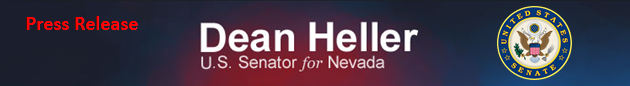 For Immediate Release:                          					Contact: Neal A. Patel December 11, 2014								  	 202-224-6244Heller Applauds Passage of NDAA Legislation  (Washington, DC) – United States Senator Dean Heller (R-NV) issued the following statement after the United States Senate passed the National Defense Authorization Act (NDAA) earlier today:“The Passage of FY 2015 NDAA legislation is yet another milestone towards positive change for both the country and the state of Nevada. It will not only spur economic growth across the United States but will also greatly impact the state. Through this legislation, we free up thousands of acres of land suitable for commercial development, mining, energy generation, ranching, and timber work, while conserving some of our state’s most beautiful areas so future generations can camp, hike, hunt, and fish. This legislation will benefit Nevada. I look forward to it reaching the President’s desk and being signed into law.” Senator Heller spoke on the Senate floor about the importance of this legislation. His speech and its context can be found here. ###